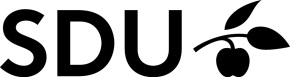 MeritansøgningFor fag på HD 2. del i Marketing ManagementANSØGERANSØGERANSØGERCPR-nr.CPR-nr.CPR-nr.Fornavn(e)EfternavnEfternavnAdressePostnr. og byPostnr. og byTelefonnr.Mailadresse JEG SØGER OM FRITAGELSE FOR FØLGENDE FAG:JEG SØGER OM FRITAGELSE FOR FØLGENDE FAG:JEG SØGER OM FRITAGELSE FOR FØLGENDE FAG: Markedsføring på forbrugermarkedet – B2C (1. semester) Markedsføring på professionelle markeder– B2B (1. semester) Anvendt markedsanalyse (1. semester) Markedskommunikation og branding (2. semester) Global marketing (2. semester) Forretningsudvikling og innovation (2. semester) Praktisk seminar (3. semester) Valgfag (3. semester) Valgfag (3. semester) Markedsføring på forbrugermarkedet – B2C (1. semester) Markedsføring på professionelle markeder– B2B (1. semester) Anvendt markedsanalyse (1. semester) Markedskommunikation og branding (2. semester) Global marketing (2. semester) Forretningsudvikling og innovation (2. semester) Praktisk seminar (3. semester) Valgfag (3. semester) Valgfag (3. semester) Markedsføring på forbrugermarkedet – B2C (1. semester) Markedsføring på professionelle markeder– B2B (1. semester) Anvendt markedsanalyse (1. semester) Markedskommunikation og branding (2. semester) Global marketing (2. semester) Forretningsudvikling og innovation (2. semester) Praktisk seminar (3. semester) Valgfag (3. semester) Valgfag (3. semester)JEG SØGER OM FRITAGELSE PÅ BAGGRUND AF FØLGENDE EKSAMENER:JEG SØGER OM FRITAGELSE PÅ BAGGRUND AF FØLGENDE EKSAMENER:JEG SØGER OM FRITAGELSE PÅ BAGGRUND AF FØLGENDE EKSAMENER:Husk at vedlægge dokumentation for ovenstående eksamener.(herunder evt. fagbeskrivelser med angivelse af indhold, timetal og eksamensform)Husk at vedlægge dokumentation for ovenstående eksamener.(herunder evt. fagbeskrivelser med angivelse af indhold, timetal og eksamensform)Husk at vedlægge dokumentation for ovenstående eksamener.(herunder evt. fagbeskrivelser med angivelse af indhold, timetal og eksamensform)Ansøgningen sendes via e-mail til:    hd@sam.sdu.dkAlternativt via post til:HD-sekretariatet, att.: HD StudienævnSyddansk Universitet, Campus SlagelseSdr. Stationsvej 28, 4200 SlagelseAnsøgningen sendes via e-mail til:    hd@sam.sdu.dkAlternativt via post til:HD-sekretariatet, att.: HD StudienævnSyddansk Universitet, Campus SlagelseSdr. Stationsvej 28, 4200 SlagelseAnsøgningen sendes via e-mail til:    hd@sam.sdu.dkAlternativt via post til:HD-sekretariatet, att.: HD StudienævnSyddansk Universitet, Campus SlagelseSdr. Stationsvej 28, 4200 Slagelse